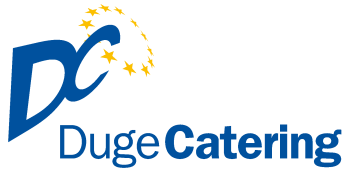 Jedlá a cukrárenské výrobky môžu obsahovať možné alergény:1.OBILNINY – obsahujúce lepok a výrobky z nich, 2.KÔROVCE – a výrobky z nich, 3.VAJCIA – a výrobky z nich, 4.RYBY – a výrobky z nich, 5ARAŠÍDY – a výrobky z nich, 6.SÓJA – a výrobky z nej, 7.MLIEKO – a výrobky z neho, 8. ORECHY – a výrobky z nich, 9. ZELER – a výrobky z neho,10. HORČICA – a výrobky z nej, 11. SEZAM – semená a výrobky z nich, 12. SIRIČITANY – koncentrácia vyššia ako 10 mg/kg alebo 10 mg/l, SO2, 13. MÄKKÝŠE – a výrobky z nich.                                      								        Alergény	Pondelok   06.12.2021 0,4l  Francúzska polievka                                             1,3,7,9                        1,3,7,9                                                                                                                                 1                  1. 110g/250g   Bratislavské bravčové stehno, cestovina                                           1,3,7              2. 110g/250g   Černohorský kurací rezeň, zemiaky, kyslá uhorka                             1,3,7	    3.   350g             Granadiersky pochod, uhorka                                                                 1,3,7                  R:          5.  300g/300g  Pečené kuracie stehno, zeleninová ryža, kompót                               1Utorok  07.12.2021    0,4l  Šošovicová polievka                                                       1,7110g/250g Vyprážaný kurací rezeň, zemiakový šalát                                              1,3,7        V zmysle ustanovenia § 31 odsek 2 písm. t) zákona č. 251/2012 Z.z. o energetike a o zmene a doplnení niektorých zákonov v platnom znení oznamujeme, že v termíne od: 07.12.2021 07:00:00 do: 07.12.2021 19:30:00
bude prerušená distribúcia elektriny pre Vaše ČOM 3206034 EIC 24ZSS3206034000M (Pálenica 752, Liptovský Hrádok) z dôvodu plánovaných prác na zariadeniach distribučnej sústavy prevádzkovateľa distribučnej sústavy spoločnosti SsD, a.s. Z tohto titulu budeme podávať len jedno jedlo.Streda  08.12.2021  0,4l  Gulášovo zemiaková polievka, pečivo	                              1                                                                                                                                             1.  110g /250g  Plnený bôčik, kyslá kapusta, zemiaky                                                  1,3,7                     2.  110g/300g   Mexické kuracie soté, ryža                                                                   1             3.  350g            Zapekané cestoviny s údeným mäsom, cvikla		                    1,3,7	  R:      5.  300g/150g   Grécky šalát s vyprážanými kuracími kúskami, dressing                       1,3,7Štvrtok  09.12.2021 0 ,4l  Boršč                                                                                1,9                                                                              1.  110g/160g    Hovädzie mäso, chrenová omáčka, knedľa                                          1,3,7         2. 110g/250g Kuracie stehno  pikantné, slovenská ryža                         1,3,7                                            	 3. 150g/250g Vyprážaný karfiol, zemiaky, tatárska omáčka                    1,3,7                   R:    	 5.   150g/250g  Bravčová panenka , šampiňónová omáčka, opekané zemiaky             1,7Piatok  10.12.2021  0,4l   Polievka tekvicová Hokaido			                     1,7                          1.    110g/160g   Moravský vrabec, hlávková kapusta, knedľa                                        1,3,7             2.    110g/250g   Vyprážaný kurací rezeň v sezame, zemiaky, uhorka                           1,3,7                                             3.    0,4l/80g      Fazuľkový prívarok , varené vajce 2 ks, chlieb                                      1,3,7    R:    5.     450g           Pizza KARDINAL (paradajkový základ, šunka, syr, syr údený,kápia )  1,3,7 Objednávky 044/522 38 26, 0911942762	             e–mail: objednavkyduge@gmail.comObjednávky v daný deň od 6:00 -  07:30 hod.. Len obed č.1 !!!Objednávky obedov 12:00 -14:00 hod.        Reklamácie 0911 942 764    	       Hmotnosť mäsa je udávaná v surovom stave.                                 Povolená tolerancia hmotnosti 10% Web: www.dugecatering.sk 			e-mail : dugecatering@gmail.com      Zmena jedálneho lístka vyhradená